FICHE D INSCRIPTIONFait le,   /  /2017    Mention « lu et approuvé » :                                             Signature :Cette compétition ne rentre dans aucun classement officiel d’aucune Fédération sportive.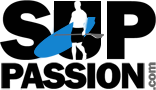 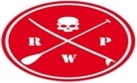 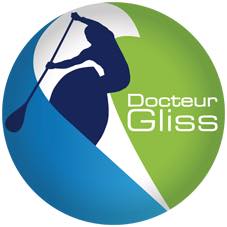 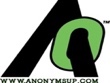 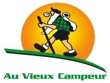 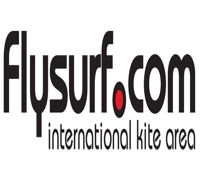 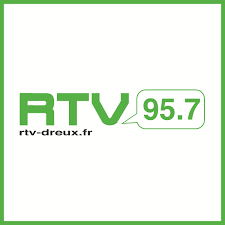 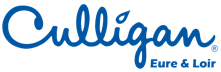 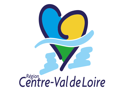 Réservé à l’organisation : N° de Dossard     Certificat Médical :Oui Non Fiche inscription : OuiNon Règlement :  Oui  Non   Chèque :  Espèce :   Réservé au participants :Vidéo/Photo/Facebook/Presse/Internet:  Oui    Non Catégorie :  Pro 12.6F/H Jeune-14 ans F/H Jeune-18 ans F/H  Gonflable F/H   Loisirs F/H   Strach F/HMR   Mme   Nom du compétiteur(ice) :      Prénom du compétiteur(ice) :      Date de Naissance :   /     /           Jeune (-16 ans)   N° de téléphone :   .  .  .  .   N° de téléphone d’urgence :   .  .  .  .  Adresse :      Code Postal :        Ville :      Mail :  @    Autorisation Parental :Je soussigné, Mr, Mme       autorise mon fils, ma fille,  représentant légal à participer à la Beach Race Paddle CND.Les pratiquants majeurs ou les représentants légaux pour les mineurs attestent de leur aptitude à s’immerger et à nager au moins 25 mètres. Les enfants de moins de 12 ans sont obligatoirement encadrés ou accompagnés par un adulte. (Réf : code du sport A. 322-3-1) Le port du gilet de sauvetage est obligatoire également le port du Leash.Il est obligatoire d’avoir un certificat médical de moins de 1 ans, avec la mention « apte à la pratique du Paddle en compétition ».En tant que « COMPETITEUR », je m’engage à respecter les règles de course et notamment :Apporter toute l’aide possible à toute personne en danger.Reconnaître que prendre la décision de participer à une course ou de rester en course relève de ma propre responsabilité.Porter le lycra de l’organisationLe CND ce donne le droit d’annuler complétement ou de réduire l’événement pour tout motifs et pour sécurité.J’autorise l’utilisation de photographies et vidéo réalisées pour la promotion et la photothèque du club sur sontSite internet du CND, pages Facebook CndVoile et Canoë Cnd Voile. Sur son écran vidéo à l’intérieur du club.OUI          NONLe coût de la Beach Race Paddle est de 20€ par personne, ceci comprend la participation à l’épreuve et le café d’accueil.Pré inscription obligatoire, elle est validé lorsque que nous avons reçut, la fiche d’inscription complété et signée, le certificat médical et le règlement.Signature du compétiteur, précédée de la mention « lu et approuvé » et de la signature du représentant légal pour les mineurs.